Maternal and Child healthObjectives:Health behaviors and health systems indicators that affect the health, wellness, and quality of life of women, children, and families.Factors can affect pregnancy and childbirth, including: Preconception health status, Age, Access to appropriate preconception and interconception health care, PovertyHealth risks may include: Hypertension and heart disease, Diabetes, Depression, Genetic conditions, sexually transmitted diseases (STDs), Tobacco use and alcohol Abuse, Inadequate nutrition, Unhealthy weightSocial and Physical Determinants of Maternal HealthSocial and Physical Determinants of Infant and Child HealthHow to improve the health and wellbeing of women, infants, children, and families.Maternal HealthMaternal health refers to the health of women before and during pregnancy, childbirth and postpartum period.1-Maternal and Child Health indicatorsHealth indicators are the variables that reflect the state of health of people in the community.They inform about the quality and access of health care. And they are considered as a quantitative measures.They are used for: Assessment, Comparing, MonitoringAssessment is when assessing the quality of health care in a given communityComparing is when comparing the quality of health care between multiple communitiesMonitoring is when we want to check if the quality of health care increasing or decreasingHealth indicators for maternal and child health are:Maternal Mortality Ratio MMRAll maternal death within a period (usually 1 year) / Total number of live births within the same year X 100000Skilled attendant at birthExclusive breastfeeding for six monthsUnder-five child mortality, with the proportion of newborn deathsChildren under five who are stuntedProportion of demand for family planning satisfiedAntenatal care coverage2-Factors can affect pregnancy and childbirthPreconception health careIt is the medical care given to a woman or man to increase the chance to have a healthy baby.Interception health careIt involves helping a woman to understand the importance of being healthy between pregnancies and she need at least 18 months before becoming pregnant again to optimize birth outcome.Health statusMaternal BehaviorsSmoking, Alcohol abuse, Failure to consume adequate folic acidMay lead to Poor birth outcomeOther conditionsUnintended pregnancy, experiencing physical abuse, High stressMay lead to Poor pregnancy outcomeCertain maternal health conditionsDiabetes, Hypertension, ObesityPoor infant outcomes and Long term negative impact on woman’s healthAgeThe chances of surviving the first year of life is better for infants born to mothers aged 20-34 years than for those born to mothers of other ages.The most favorable survival rates were among first births to mothers aged 20-24 and among first and second births to mothers aged 25-29.The risk of pregnancy complications increases after 35 and continues to rise in 40s. The odds of genetic problems also jump as woman gets older: At 40, her chance of conceiving a child with Down syndrome is one in 100; at 45 it's one in 30.Access to appropriate PreconceptionTalking to a healthcare provider before becoming pregnant at least 6 months.Why?Because a woman might have a subsequent pregnancy, services in the postpartum periodFor example: Accessing services such as Special supplemental nutrition program for women, infants, childrens, so the woman can maintain or regain good health.PovertyInfants born to women living in poverty in USA in 1988 have mortality risk of 60% compared with women living above poverty line.Women who live in poverty more likely to have poor behaviors and conditionsSmokingPoor dietary habitsLower level of educationStages of Maternal healthPrenatal care	6-12 months before pregnancyPerinatal care	From detection of pregnancy until deliveryPostnatal care	After delivery, to insure there is no complicationsPrenatal testsUrine sample for infection and confirmation of pregnancyBlood pressure, Weight and HeightPrenatal blood testsComplete physical exam, including pelvic exam.Gonorrhea and chlamydia cultures.HIV tests Pap smear test to screen for cervical cancerUltrasound test3-High risk factors in maternal and child healthHypertensionIt is the most common risk factorComplicates 2-3% of pregnanciesPreeclampsia High blood pressure and signs of organ damage (Usually liver and kidneys), usually after 20 weeks of pregnancy.Complications of Hypertension:Decrease blood flow to placentaPremature deliveryPlacental abruptionHeart diseaseGestational diabetesIt is when a non-diabetic woman develops high blood sugar levels during pregnancyBlood sugar usually return to normal after delivery. But there is a risk for type 2 diabetes.Risk factors:Age > 25Family historyBMI > 30Complications:Mother: Type 2 diabetes, preeclampsiaBaby: Increase birth weight, Preterm delivery with respiratory distress syndromeTobacco abuse~10% of women reported smoking during the last 3 months of pregnancyComplications:MiscarriageRisk of Sudden Infant Death Syndrome (SIDS)Hard to conceivePlacenta problemsCleft palateAlcohol abuse“When a pregnant woman drinks, so does her baby”Any amount of alcohol can cause complicationsComplications:MiscarriageStillbirthFetal alcohol spectrum disorders:Abnormal facial featuresSmall head sizeLow body weightLearning disabilitiesSexually transmitted diseasesHIV / AIDSAll women (Pregnant or planning to get pregnant) should test for HIV.The chance to transmit the disease to the baby is 1% or less if treated early.HerpesHerpes is safe during pregnancy (before delivery)Herpes lesion are highly contagious so it is better to do cesarean sectionSyphilisMight get transmitted to the babyIt is linked to premature birth, stillbirth and death in some casesGonorrheaIt is a risk of miscarriage and preterm birth.Gonorrhea in newborns most commonly affects the eyesIt is a risk before and after the pregnancy if not treated for pelvic inflammatory disease.NutritionMalnutritionMotherFail to gain weight in pregnancy may lead the mother to die while pregnantChildWill have low birth weightRestricted fetal growth MicronutritionIronMother: Preterm birth, neurological dysfunction and risk of death from bleeding during childbirthChild: Low birth weightVitamin A:Mother: Night blindnessFolate:Child: Neural tube defect.Calcium:Child: Poor skeletal developmentUnhealthy weightNearly half of women are overweight or obese before pregnancy, which is associated with a higher risk of pregnancy complications. And might lead to a baby born at unhealthy weight.Genetics factorsMore than the half of miscarriages in the early stages of pregnancy are due to abnormalities of the chromosomes.We think genetic factors is the cause of most birth defectsPostpartum depression1 in 9 women experience depression before, during or after pregnancyPostpartum depression is depression that occurs after having a babySymptoms:Extreme worrying about the babyWithdrawing from loved onesHopelessnessGuilt or worthlessnessLoss of interest in hobbies and activitiesLoss of energySuicidal thoughtsRisk factors:StressPreterm deliveryHaving a baby with birth defect or disabilityPostnatal careProvide postnatal care in the first 24 hours of every birthDelay facility discharge for at least 24 hoursVisit women who give birth in home within the first 24 hoursProvide every mother and baby 4 postnatal visits on:First day	Third daySecond weekSixth weekHow to improve Maternal healthFirst 24 hours: assessment of vaginal bleeding, uterine contraction, temperature and heart rate should be done routinely during the first 24 hoursBreastfeeding should be assessedWomen should be asked about their emotional wellbeing, what family and social support they haveIron and folic acid supplementation should be provided for at least 3 monthsAssess for postpartum depression after 10-14 daysAfter 2-6 weeks, ask about sexual intercourse and possible dyspareunia as a part of an assessment of overall well beingHow to improve child healthpromote early and exclusive breastfeeding (EBF): Evidence shows EBF reduces the risks of mortality and morbidity and improves post-neonatal outcomesPreterm and low-birth-weight babies should be identified as soon as possible and should be provided special care.All women and newborns should receive care that prevent hospital acquired infections A full clinical examination should be done 1 hour after birth. This includes giving vitamin K prophylaxis and hepatitis B vaccination (within 24 hours).for every 1,000 babies that are born, almost 6 die during their first year The five leading causes of infant death:birth defects. preterm birth or low birth weight.maternal complications of pregnancy.sudden infant death syndrome (SIDS). unintentional injuriesWith quality health care, many of these deaths could be prevented.Social and physical determinants of maternal and child healthBiological DeterminantsBirth weight : low birth weight (< 2.5 kg)  & high birth weight (> 4 kg)   Age of The Mother  Repeated pregnancies (risk of miscarriage )Birth Spacing: < 1 year = 2-4 times risk of mortality. Multiple Births: more risk due to low birth weightSocial DeterminantsThe social environment exerts a strong influence on child health especially through :Income   EducationHealth care quality ( developing countries ) Environmental conditions Violence ( wars )Culture DeterminantsReligion  CustomsEarly marriagesSex of childCleanliness, Eating, Clothing.Child care VaccinationsBefore pregnancy: measles, rubella During pregnancy: Tdap vaccine to protect against whooping cough For infants: hepatitis B, TB, Chickenpox Flu shot could be taken during or before pregnancy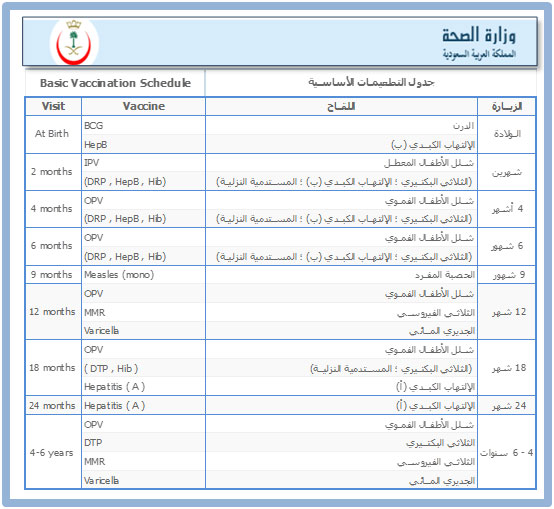  MilestonesDevelopmental milestones are behaviors or physical skills seen in infants and children as they grow and develop. such as Rolling over, crawling, walking, and talking. 1st – 2nd month milestonesBegins to smile at peopleTurns head toward soundsBegins to follow things with eyes and recognize people at a distance Makes smoother movements with arms and legs 3rd – 5th month milestonesSmiles spontaneously, especially at people , like to play Cries in different ways to show hunger, pain, or being tired Uses hands and eyes together, such as seeing a toy and reaching for it Recognizes familiar people and things at a distanceHolds head steady, unsupported May be able to roll over from tummy to back6th – 8th month milestones Knows familiar faces and begins to know if someone is a stranger Responds to sounds by making soundsResponds to own nameRolls over in both directions (front to back, back to front)               Begins to sit without support 9th – 12th month milestonesMay be afraid of strangersUnderstands “no’’Makes a lot of different sounds like “mamamama” and “bababababa” Uses fingers to point at things Stands, holding on Can get into sitting position Crawls18th month milestone  Says several single wordsPoints to show someone what he wantsKnows what ordinary things are for; for example telephoneWalks aloneCan help undress herself Drinks from a cup 2 year milestones Shows more and more independenceKnows names of familiar people and body partsSays sentences with 2 to 4 wordsKicks a ball Begins to run and climb  3rd year milestones  Shows a wide range of emotions Dresses and undresses selfSays first name, age, and sex  Climbs well, Runs easily4th year milestonesTalks about what she likes and what she is interested in Tells stories Names some colors and some numbers cuts and mashes own food with supervisionJump 5th year milestonesMore likely to agree with rules Speaks very clearly Can use the toilet on her own